- Rückseite des Merkblatts für die Briefwahl -Wegweiser für die BriefwahlBeachten Sie bitte, dass die Stimmzettel persönlich und unbeobachtet zu kennzeichnen und in die Stimmzettelumschläge zu legen sind!1.1.Landtagswahl:Sie haben zwei Stimmen: Eine Stimme für die Wahl einer oder eines Stimmkreisabgeordneten (kleiner weißer Stimmzettel) und eine Stimme für die Wahl einer oder eines Wahlkreisabgeordneten (großer weißer Stimmzettel).1.1.Bezirkswahl:Sie haben zwei Stimmen: Eine Stimme für die Wahl einer Bezirksrätin oder eines Bezirksrats im Stimmkreis (kleiner blauer Stimmzettel) und eine Stimme für die Wahl einer Bezirksrätin oder eines Bezirksrats im Wahlkreis (großer blauer Stimmzettel).1.2.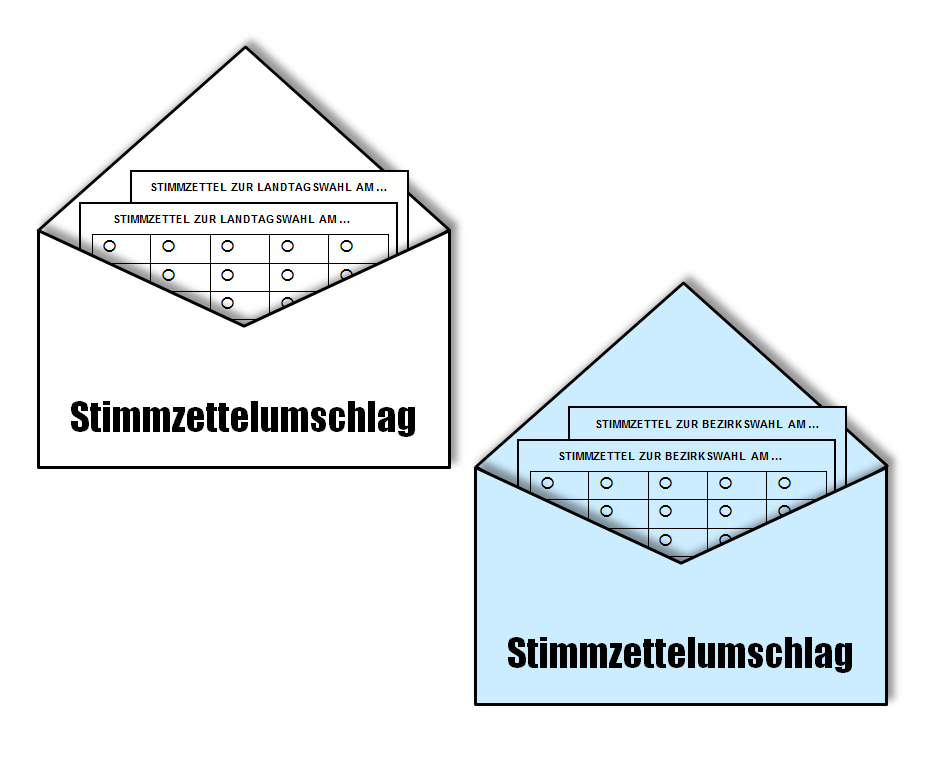 2.Landtagswahl:	Großen und kleinen weißen Stimmzettel in den weißen Stimmzettelumschlag legen und diesen zukleben.2.2.Bezirkswahl:Großen und kleinen blauen Stimmzettel in den blauen Stimmzettelumschlag legen und diesen zukleben.2.2.Wenn Sie die Stimmzettel nicht in die zugehörigen Stimmzettelumschläge legen, sind die Stimmen
ungültig!2.3.3.„Versicherung an Eides statt zur Briefwahl“ auf dem Wahlschein ausfüllen und mit Datum unterschreiben.3.4.4.In den roten Wahlbriefumschlag stecken Sie bitte:-	den Wahlschein mit der unterschriebenen 
Versicherung an Eides stattsowie-	den zugeklebten weißen und blauen Stimmzettelumschlag.Der Wahlschein darf nicht in den weißen oder blauen Stimmzettelumschlag gelegt werden.4.5.5.Roten Wahlbriefumschlag zukleben, rechtzeitig zur Post geben (im Ausland: frankiert) oder bei der auf dem roten Wahlbriefumschlag angegebenen Stelle abgeben.5.